LIČNE INFORMACIJEAndrija Perković  Bijeljina, Glogovac 8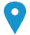 055/553-090                            Br. mob.066/758-220       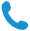 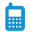 andrija.perkovic00@gmail.com 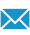 Pol: muškoDatum rođenja 17. novembar 2000.  aPLIKACIJA ZA POZICIJUUčesnik na radionicama AGRIPRENEURRADNO ISKUSTVONe pojedujem radno iskustvo.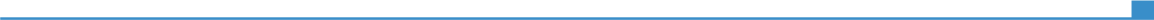 VJEŠTINESamo – motivacija, inovativnost, efikasnost, rješavanje problema, sposobnost vođenja, timski rad…Maternji jezikSrpski jezik Srpski jezik Srpski jezik Srpski jezik Srpski jezik Ostali jeziciRAZUMJEVANJE RAZUMJEVANJE GOVOR GOVOR PISANJEOstali jeziciSlušanje ČitanjeGovorna interakcijaIzgovorEngleski jezik A1/2:Osnovno znanjeA1/2:Osnovno znanjeA1/2:Osnovno znanjeA1/2:Osnovno znanjeA1/2:Osnovno znanjeNjemački jezik A1/2:Osnovno znanjeA1/2:Osnovno znanjeA1/2:Osnovno znanjeA1/2:Osnovno znanjeA1/2:Osnovno znanjeKomunikacijske vještineAmbiciozan, odgovaran, veseo, pozitivan, komunikativan, kreativan.Organizacijske vještineSposoban za individualni rad ili timski rad, posjedujem odlične organizacione sposobnosti. Veoma uporan i snalažljiv u datim situacijama. Spreman na učenje i usavršavanje. Uživam u komunikaciji sa ljudima. Kompjuterske vještineOdlično pozanavanje rada na računaru.Microsoft Office – napredni nivo Excel – napredni nivo Power Point – napredni nivo Ostale vještinePoljoprivreda,lov,streljaštvo.Vozačka dozvolaB, C1 kategorijeZdravo, ja se zovem  Andrija Perković. Rođen sam 17. novembra 2000. godine u Bijeljini. Dolazim iz mjesta Glogovac u blizni Bijeljine.Trenutno sam student treće godine na Univerzitetu Bijeljina Poljoprivrednog fakulteta na smjeru poljoprovredna proizvodnja. Završio sam srednju Poljoprivrednu i medicinsku školu u Bijeljini, smjer prehrambeni tehničar i osnovnu školu Jovan Dučić u Patkovači.Ne posjedujem radno iskustvo. Pomažem u svom domaćinstvu oko poljoprivrednih i ratarskih poslova. Odlično poznajem rad na računaru. Microsofr Office, Excel, Power Point napredni nivo. Interesovanje mi se zasniva na poljoprivredi i mehanizaciji u sklopu poljoprivrede. Hobi kojim se bavim jeste lov i streljaštvo u kome sam postigao dosta dobrih rezultata i nagrada. Motivacija zbog koje želim da se prijavim na ovaj projekat jeste da usavršim svoje znanje u poljoprovredi i poljoprovrednoj proizvodnji. Moji lični kvaliteti za ovaj projekat jesu da sam ambiciozan, odgovoran, veseo, pozitivan, komunikativan, kreativan. Sposoban za individalni i timski rad, posjedujem odlične organizacione sposobnosti. Veoma uporan i snalažljiv u datim situacijama. Uživam u komunikaciji sa ljudima.  Moja e-mail adresa je andrija.perkovic@gmail.com 
